                                                                                                                                                                                       Decreto n. 59/2020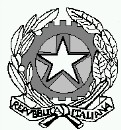 Consiglio di StatoTerza SezioneIL PRESIDENTEVISTO il decreto del Presidente del Consiglio di Stato n. 134 del 22 maggio 2020, recante Regole tecnico-operative per l’attuazione del processo amministrativo telematico, nonché per la sperimentazione e la graduale applicazione dei relativi aggiornamenti; VISTO l’articolo 4, comma 1, del decreto-legge 30 aprile 2020, n. 28, convertito dalla legge 25 giugno 2020, n. 70; VISTO l’art. 25 del decreto-legge 28 ottobre 2020, n. 137; VISTE le istanze di discussione da remoto dei ricorsi fissati all’udienza del 3 dicembre 2020;DISPONELa camera di consiglio del 3 dicembre 2020 avrà inizio alle ore 9,00. Per le cause nelle quali tutte o alcune delle parti hanno depositato note di udienze, alternative alla discussione, il difensore sarà considerato presente all’udienza. Sono ammessi alla discussione orale da remoto i difensori delle parti dei seguenti ricorsi: ore 09.00          ordine ruolo     4 - N.R.G. 8840/2020 (chiamate congiuntamente per connessione 5, 6, 19, 20, 21, 22 e 23)          ordine ruolo     5 - N.R.G. 8873/2020          ordine ruolo     6 - N.R.G. 8906/2020         ordine ruolo   19 - N.R.G 8584/2020         ordine ruolo   20 - N.R.G. 8585/2020         ordine ruolo   21 - N.R.G. 8658/2020         ordine ruolo   22 - N.R.G. 8659/2020          ordine ruolo   23 - N.R.G. 8660/2020         ordine ruolo     8 - N.R.G. 8438/2020         ordine ruolo   10 - N.R.G. 8547/2020ore 10.00           ordine ruolo   12 - N.R.G. 8690/2020          ordine ruolo   13 - N.R.G. 8345/2020          ordine ruolo   15 - N.R.G. 8403/2020          ordine ruolo   16 - N.R.G. 8443/2020          ordine ruolo   24 - N.R.G. 8752/2020          ordine ruolo   25 - N.R.G. 8414/2020          ordine ruolo   27 - N.R.G. 8556/2020          ordine ruolo   28 - N.R.G. 8570/20202. L’udienza pubblica del 3 dicembre avrà inizio alle ore 11.30Per le cause nelle quali tutte o alcune delle parti hanno depositato note di udienze, alternative alla discussione, il difensore sarà considerato presente all’udienza. Sono ammessi alla discussione orale da remoto i difensori delle parti dei seguenti ricorsi:ore 11.30ordine ruolo     8 - N.R.G. 4957/2020 (chiamate congiuntamente per connessione 9 e 16) ordine ruolo     9 - N.R.G. 5034/2020 ordine ruolo   16 - N.R.G. 6515/2020ordine ruolo   17 - N.R.G. 6586/2020         ordine ruolo    22 - N.R.G. 4542/2020ordine ruolo   26 - N.R.G. 2477/2020 (chiamata congiuntamente per connessione 27)          ordine ruolo    27 - N.R.G. 2478/2020          ordine ruolo   29 - N.R.G. 5381/2020 (chiamata congiuntamente per connessione 30)          ordine ruolo   30 - N.R.G. 5382/2020 ore 12.30          ordine ruolo   31 - N.R.G. 6238/2020 (chiamata congiuntamente per connessione 32)          ordine ruolo   32 - N.R.G. 6239/2020ordine ruolo    37 - N.R.G. 6290/2020 (chiamate congiuntamente per connessione 38 e 39) ordine ruolo    38 - N.R.G. 6291/2020 ordine ruolo    39 - N.R.G. 6484/20203. Per i collegamenti da remoto all’atto dell’apertura del contatto è richiesto ai soggetti ammessi a partecipare al collegamento di dimostrare la propria identità e la libera volontà di dar corso all’udienza da remoto, anche relativamente alla disciplina del trattamento dei dati personali, previa dichiarazione da parte dei difensori, dei loro delegati o delle parti che agiscono in proprio, di aver letto l’informativa di cui al comma 5 del decreto del Presidente del Consiglio di Stato n. 134 del 22 maggio 2020. 4. La Segreteria è incaricata di pubblicare il presente atto sul sito web della Giustizia Amministrativa e di comunicare alle parti ammesse alla discussione il link per il collegamento all’udienza. Roma, 1 dicembre 2020                                                                   Il Presidente   Roberto Garofoli                      